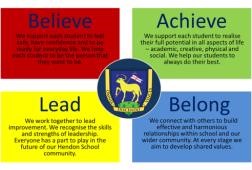 JOB DESCRIPTION Key responsibilities:Leadership and Management	To substitute for the Head of Department when necessary.To assist in the line management of Learning Support Assistants and timetabling as and when necessary. To oversee support timetables – supporting with the daily management of timetables and stepping into write the daily timetable if those responsible including the SENCO are absent.Supporting the day to day running of the department. To arrange annual review meetings and contribute to annual review paperwork To share SEND information with the team and wider school to maximise inclusion.To work with the REACH Coordinator in supporting students in REACH sharing student information, updating staff on any progress/issues and discussing curriculum To plan and run interventions for individual/groups of students within SEND including but not exclusively REACH, Year 7 Transition and bespoke intervention as and when necessaryTo support with the transition of Year 6 students.To assist the SENCO in:raising the profile of SEND across the whole school, engendering an ethos of achievement and inclusion.Ensuring that the school SEND register is up to date and all stakeholders are fully informed about support/interventions in place/planned.Ensuring IEPs are monitored regularly.Support in the identification of students with SEND needs and where appropriate, provide evidence of needIn liaising, coordinating with external agencies where necessaryOrganizing the orders for the department.  Teaching and learningTo plan, run and track the effectiveness of interventions that support the emotional and social development of SEND students.To run interventions and support students through transition points including Year 6, end of KS3, KS4 and KS5. This could include liaising with other schools and colleges. To assist the Head of Department in monitoring and evaluating the standards of teaching and learning for SEND students for example analysing pupil data, gathering information about students of concern (i.e. round robins), book looks, Hendon 12 and learning walks.To assist the Head of Department in the creation, consistent implementation and improvement of schemes of work, intervention resources and assessment materials which encapsulate key school teaching and learning strategies.Identify and adopt the most effective teaching approaches for pupils with SEND and share approach with colleagues.Covering lessons in SEND when staff are away. To contribute to establishing strategies for maintaining effective behaviour management within the department, dealing with referrals in accordance with academy policy. Recording, assessment and student outcomesTo support the SENCO in ensuring that robust tracking systems are in placeTo support with the collection and interpretation of specific student assessment data to assess the effectiveness of quality first teaching and intervention strategies for SEND students.Work with colleagues to set challenging targets for raising achievement among pupils with SEND.Standards and quality assuranceSupport the aims and ethos of the school.Promote the Hendon School values as presented in our code of conduct.Uphold the school’s behaviour code and uniform regulations.Develop positive links with neighboring schools, external agencies and parents.Attend staff meetings and CPD.Set a good example in terms of dress, punctuality and attendance.Attend and participate in open evenings and student performances and other events.Post: 	 	 Co SEND-CO- Pastoral Reports to: 	 SEND-COGrade:  	 Point 26Contract duration: Permanent, term-time only